от  26.10.2021                                                                                                                         № 38-рО плане проверки муниципального жильяна 2022 годВ соответствии с Жилищным кодексом Российской Федерации, Федеральным законом от 06.10.2003 года № 131-ФЗ «Об общих принципах организации местного самоуправления в Российской Федерации», постановлением администрации муниципального образования Павловское Суздальского района Владимирской области от 21.12.2015 № 476 «Об утверждении административного регламента по исполнению муниципальной функции «Осуществление муниципального жилищного контроля на территории муниципального образования Павловское»».1. Утвердить план проверок на 2022 год.2.Создать комиссию по проверке муниципального жилья на территории муниципального образования Павловское на 2022 год.3. Контроль за исполнением настоящего распоряжения оставляю за собой.Глава администрации муниципального образования Павловское                                                                 О.К. ГусеваПриложение № 1 к распоряжению администрации муниципального образования Павловскоеот 26.10.2021 № 38-рПлан проверки муниципального жилья на 2022 годПриложение № 2 к распоряжению администрации муниципального образования Павловскоеот 26.10.2021 № 38-рКомиссию по проверке муниципального жилья на территории муниципального образования Павловское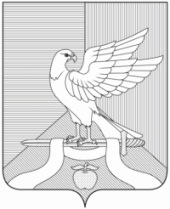 Администрациямуниципального образования ПавловскоеСуздальского района Владимирской областиР А С П О Р Я Ж Е Н И Е№ п/пАдресСрок проверки1Владимирская область, Суздальский район, с. Мордыш, мкр. Западный, д. 12, кв. 2Февраль 2022 г.2Владимирская область, Суздальский район, п. Садовый, ул. Строителей, д. 3, кв. 27Март 2022 г.3Владимирская область, Суздальский район,                   с. Выпово, ул. Кедровая, д. 1, кв. 1Май 2022 г.4Владимирская область, Суздальский район, п. Садовый, ул. Владимирская, д. 13, кв. 40Июнь 2022 г.5Владимирская область, Суздальский район,                   с. Павловское, ул. Центральная, д. 43, кв. 7Август 2022 г.6Владимирская область, Суздальский район, п. Садовый, ул. Владимирская, д. 13, кв. 57Сентябрь 2022 г.7Владимирская область, Суздальский район,                   с. Павловское, ул. Центральная, д. 45, кв. 5Ноябрь 2022 г.8Владимирская область, Суздальский район,                   с. Павловское, ул. Центральная, д. 43, кв. 1Декабрь 2022 г.Гусева Ольга Константиновна- Глава администрации муниципального образования Павловское, председатель комиссии.Члены комиссии:Колбина Светлана Вячеславовна  Ведерникова Варвара СергеевнаЛукашов Игорь Олегович         Баймашева Галина Александровна- заместитель главы администрации муниципального образования Павловское;- директора муниципального казенного учреждения «Павловское»;- заместитель директора муниципального казенного учреждения «Павловское»;- главный специалист организационного социального и кадрового отдела;Миронычева Марина КонстантиновнаБекетова Ирина Игоревна- и. о. начальника отдела по управлению имуществом, муниципальный жилищный инспектор;- главный специалист, юрист